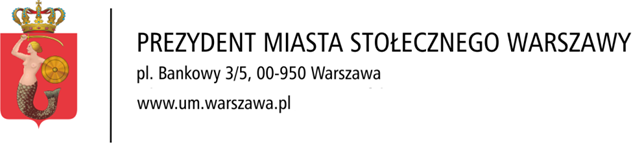 KLAUZULA INFORMACYJNA O PRZETWARZANIU DANYCH OSOBOWYCH (NA PODSTAWIE PRZEPISU PRAWA)Będziemy przetwarzać Pani/Pana dane osobowe, by mogła/mógł Pani/Pan załatwić sprawę w Urzędzie m.st. Warszawy. Mogą być przetwarzane w sposób zautomatyzowany, ale nie będą profilowane.Kto administruje moimi danymi?Administratorem Pani/Pana danych osobowych przetwarzanych w Urzędzie m.st. Warszawy jest Prezydent m.st. Warszawy, z siedzibą w Warszawie (00-950), Pl. Bankowy 3/5. Na pytania dotyczące sposobu i zakresu przetwarzania Pani/Pana danych, a także o przysługujące Pani/Panu prawa odpowie Inspektor Ochrony Danych w Urzędzie m.st. Warszawy. Proszę je wysłać na adres: iod@um.warszawa.pl.Dlaczego moje dane są przetwarzane?Wynika to bezpośrednio z konkretnego przepisu prawa, tj. ustawy z dnia 27 lipca 2001 r. Prawo             o ustroju sądów powszechnych (Dz. U. z 2019 r. poz. 52, z późn. zm.), ustawy z dnia 6 września 2001 r. o dostępie do informacji publicznej (Dz. U. z 2019 r. poz. 1429) i rozporządzenia Ministra Sprawiedliwości z dnia 9 czerwca 2011 r. w sprawie sposobu postępowania z dokumentami złożonymi radom gmin przy zgłaszaniu kandydatów na ławników oraz wzoru karty zgłoszenia (Dz. U. Nr 121, poz. 693).Pani/Pana dane osobowe przetwarzane są w celu przeprowadzenia procedury wyboru ławników sądów powszechnych.Podanie przez Panią/Pana danych osobowych jest obowiązkowe. Jeśli Pani/Pan tego nie zrobi, nie będziemy mogli zrealizować Pana/Pani sprawy. Jak długo będą przechowywane moje dane?Pani/Pana dane osobowe będą przechowywane przez czas trwania bieżącej kadencji ławników. Dokumentacja osób wybranych na funkcję ławnika zostaje przekazana do prezesów właściwych sądów powszechnych. Zgłoszenia osób niewybranych na funkcję ławnika mogą zostać odebrane w ciągu 60 dni od daty wyboru, po tym czasie w ciągu 30 dni są niszczone komisyjnie.Potem, zgodnie z przepisami, pozostałe dokumenty dotyczące naboru ławników trafią do archiwum zakładowego.Kto może mieć dostęp do moich danych?Odbiorcami Pani/Pana danych osobowych mogą być:podmioty, którym Administrator powierzy przetwarzanie danych osobowych, 
w szczególności:podmioty świadczące na rzecz Urzędu m.st. Warszawy usługi informatyczne, pocztowe;organy publiczne i inne podmioty, którym Administrator udostępni dane osobowe na podstawie przepisów prawa; a w szczególności: Komendant Stołeczny Policji - od którego Rada m.st. Warszawy uzyskuje informacje                 o kandydatach na ławników Zespół opiniujący kandydatury na ławników sądów powszechnych – w celu wydania opinii o kandydatach w zakresie spełniania wymogów określonych w ustawie Prawo                  o ustroju sądów powszechnych.Prezesi właściwych sądów powszechnych – w celu dokonania czynności administracyjnych związanych z organizacją pracy tych sądów (dotyczy osób, które zostały wybrane na funkcję ławnika), Komisja do dokonania zniszczenia zgłoszeń kandydatów na ławników -  w celu zniszczenia zgłoszeń, które nie zostały odebrane w ustawowym terminie (dotyczy osób, które nie zostały wybrane na funkcję ławnika).Jakie mam prawa w związku z przetwarzaniem moich danych?Ma Pani/Pan prawo do: dostępu do danych osobowych, w tym uzyskania kopii tych danych;żądania sprostowania (poprawienia) danych osobowych;żądania usunięcia danych osobowych (tzw. prawo do bycia zapomnianym), w przypadku gdy:dane nie są już niezbędne do celów, dla których były zebrane lub w inny sposób przetwarzane;nie ma podstawy prawnej do przetwarzania Pani/Pana danych osobowych;wniosła Pani/Pan sprzeciw wobec przetwarzania i nie występują nadrzędne prawnie uzasadnione podstawy przetwarzania;Pani/Pana dane przetwarzane są niezgodnie z prawem;Pani/Pana dane muszą być usunięte, by wywiązać się z obowiązku wynikającego z przepisów prawa.żądania ograniczenia przetwarzania danych osobowych;sprzeciwu wobec przetwarzania danych – w przypadku, gdy łącznie spełnione są następujące przesłanki:zaistnieją przyczyny związane z Pani/Pana szczególną sytuacją;dane przetwarzane są w celu wykonania zadania realizowanego w interesie publicznym lub w ramach sprawowania władzy publicznej powierzonej Administratorowi, z wyjątkiem sytuacji, w której Administrator wykaże istnienie ważnych prawnie uzasadnionych podstaw do przetwarzanie danych osobowych, nadrzędnych wobec interesów, praw i wolności osoby, której dane dotyczą, lub podstaw do ustalenia, dochodzenia lub obrony roszczeń;wniesienia skargi do Prezesa Urzędu Ochrony Danych Osobowych w przypadku powzięcia informacji o niezgodnym z prawem przetwarzaniu w Urzędzie m.st. Warszawy Pani/Pana danych osobowych.Nie przysługuje Pani/Panu prawo do przenoszenia danych.